Сведения о доходах, об имуществе и обязательствах имущественного характера за отчетный период с 1 января 2014года по 31 декабря 2014 года лиц, замещающих муниципальные должности и должности муниципальной службы в администрации муниципального образования Приморско - Ахтарский район, их супругов и несовершеннолетних детейНачальник управления образования                                                                                                                               В.А.ЯсиновскаяО.С.Авраменко33356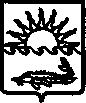 Первому заместителю главы муниципального образования Приморско-Ахтарский район  Е.В.ПутинцевуФамилия, имя, отчествоДолжностьОбщая сумма декларированного дохода за 2014 год (руб.)Недвижимое имущество, принадлежащее на праве собственностиНедвижимое имущество, принадлежащее на праве собственностиНедвижимое имущество, принадлежащее на праве собственностиНедвижимое имущество, находящееся в пользованииНедвижимое имущество, находящееся в пользованииНедвижимое имущество, находящееся в пользованииПеречень транспортных средств, находящихся в собственности (вид, марка)Фамилия, имя, отчествоДолжностьОбщая сумма декларированного дохода за 2014 год (руб.)Вид объекта недвижимостиПлощадь кв.м.Место расположенияВид объекта недвижимостиПлощадь кВ.м.Место расположенияДавиденко Елена МихайловнаЗаместитель начальника управления образования629426,02жилой  дом71,2Российская ФедерацияДавиденко Елена МихайловнаЗаместитель начальника управления образования629426,02Земельный участокдля индивидуального жилищного строительства647Российская ФедерациясупругЗемельный участок под гаражом25Российская Федерацияжилой  дом71,2Российская ФедерациясупругЗемельный участок под гаражом25Российская ФедерацияЗемельный участокдля индивидуального жилищного строительства647Российская ФедерациясупругЗемельный участок под гаражом37Российская ФедерацияЗемельный участокдля индивидуального жилищного строительства647Российская Федерациясупруггараж22,2Российская ФедерацияЗемельный участокдля индивидуального жилищного строительства647Российская Федерациясупруггараж22Российская ФедерацияЗемельный участокдля индивидуального жилищного строительства647Российская ФедерацияКузнецова Александра ВячеславовнаНачальник отдела по учебной и воспитательной работе управления образования1 588 830,1Земельный участок дачный 400Российская ФедерацияКузнецова Александра ВячеславовнаНачальник отдела по учебной и воспитательной работе управления образования1 588 830,1квартира47,3Российская ФедерацияКузнецова Александра ВячеславовнаНачальник отдела по учебной и воспитательной работе управления образования1 588 830,1квартира58,1Российская ФедерацияКузнецова Александра ВячеславовнаНачальник отдела по учебной и воспитательной работе управления образования1 588 830,1сарай19,2Российская Федерация